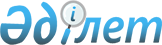 О предоставлении социальной помощи на зубопротезирование
					
			Утративший силу
			
			
		
					Решение акима района имени Габита Мусрепова Северо-Казахстанской области от 21 октября 2009 года N 14. Зарегистрировано Управлением юстиции района имени Габита Мусрепова Северо-Казахстанской 17 ноября 2009 года N 13-5-102. Утратило силу решением акима района имени Габита Мусрепова Северо-Казахстанской области от 07 октября 2015 года N 40      Сноска. Утратило силу решением акима района имени Габита Мусрепова Северо-Казахстанской области от 07.10.2015 N 40 (вводится в действие со дня подписания).

      В соответствии со статьей 20 Закона Республики Казахстан от 28 апреля 1995 года № 2247 "О льготах и социальной защите участников, инвалидов Великой Отечественной войны и лиц, приравненных к ним", пунктом 2 статьи 33 Закона Республики Казахстан от 23 января 2001 года № 148 "О местном государственном управлении и самоуправлении в Республике Казахстан":

      1. Оказать социальную помощь на зубопротезирование (далее – социальная помощь) следующим категориям граждан:

      участникам Великой Отечественной войны;

      инвалидам Великой Отечественной войны;

      лицам, приравненным по льготам и гарантиям к участникам Великой Отечественной войны;

      лицам, приравненным по льготам и гарантиям к инвалидам Великой Отечественной войны.

      2. Определить, что социальная помощь:

      назначается в размере стоимости зубопротезирования (кроме драгоценных металлов и протезов из металлопластики, металлокерамики, металлоакрила);

      оказывается в пределах средств, выделенных из районного бюджета;

      предоставляется лицам, указанным в пункте 1 настоящего решения, постоянно проживающим на территории района имени Габита Мусрепова Северо-Казахстанской области и нуждающимся в зубопротезировании.

      3. Контроль за исполнением настоящего решения возложить на Кушенова Айбека Оралбековича, заместителя акима района.

      4. Настоящее решение вводится в действие по истечении десяти календарных дней после дня его первого официального опубликования.


					© 2012. РГП на ПХВ «Институт законодательства и правовой информации Республики Казахстан» Министерства юстиции Республики Казахстан
				
      Аким района

М. Тасмаганбетов
